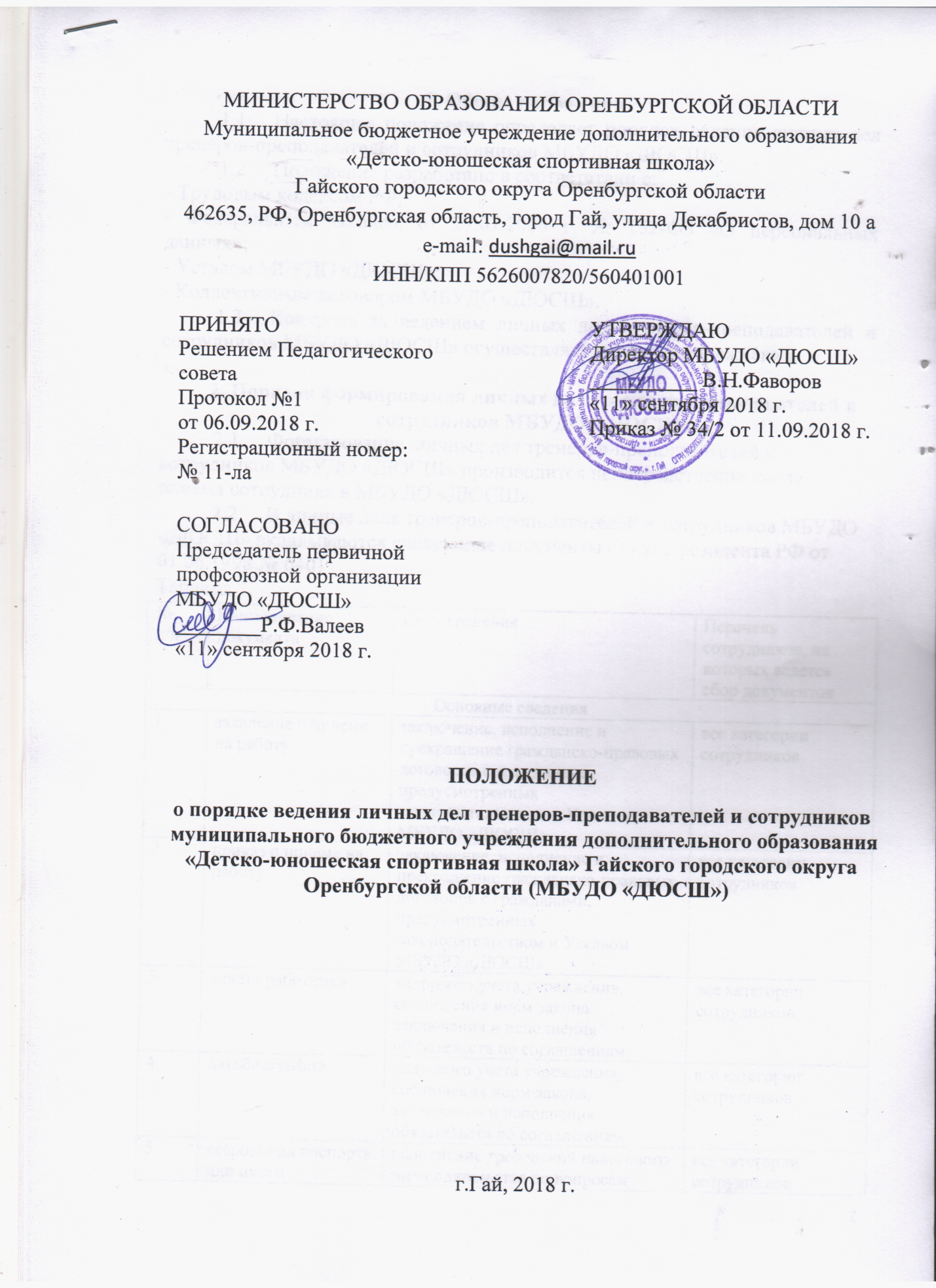 МИНИСТЕРСТВО ОБРАЗОВАНИЯ ОРЕНБУРГСКОЙ ОБЛАСТИМуниципальное бюджетное учреждение дополнительного образования «Детско-юношеская спортивная школа» Гайского городского округа Оренбургской области462635, РФ, Оренбургская область, город Гай, улица Декабристов, дом 10 аe-mail: dushgai@mail.ruИНН/КПП 5626007820/560401001ПОЛОЖЕНИЕо порядке ведения личных дел тренеров-преподавателей и сотрудников муниципального бюджетного учреждения дополнительного образования «Детско-юношеская спортивная школа» Гайского городского округа Оренбургской области (МБУДО «ДЮСШ»)  г.Гай, 2018 г. 1. Общие положенияНастоящее положение определяет порядок ведения личных дел тренеров-преподавателей и сотрудников МБУДО «ДЮСШ».Положение разработано в соответствии с:- Трудовым кодексом РФ;- Федеральным законом от 27.07.2006 г. № 152-ФЗ «О персональных данных»;- Уставом МБУДО «ДЮСШ»;- Коллективным договором МБУДО «ДЮСШ».Контроль за ведением личных дел тренеров-преподавателей и сотрудников МБУДО «ДЮСШ» осуществляет директор учреждения.2. Порядок формирования личных дел тренеров-преподавателей и сотрудников МБУДО «ДЮСШ»Формирование  личных дел тренеров-преподавателей и сотрудников МБУДО «ДЮСШ» производится непосредственно после приема сотрудника в МБУДО «ДЮСШ».В личные дела тренеров-преподавателей и сотрудников МБУДО «ДЮСШ» вкладываются следующие документы (Указ Президента РФ от 01.06.1998 № 640) :Таблица 1.2.3 Работодатель оформляет:- приказ о приеме на работу;- эффективный трудовой договор (контракт) в двух экземплярах;- личную карточку формы Т-2.2.4 Работодатель знакомит:- с Уставом МБУДО «ДЮСШ»;- с должностной инструкцией;- с правилами охраны труда и техники безопасности.2.5 Обязательной является внутренняя опись документов, имеющихся в личном деле.3. Порядок ведения личных дел тренеров-преподавателей и сотрудников МБУДО «ДЮСШ»3.1 Личные дела тренеров-преподавателей и сотрудников МБУДО «ДЮСШ» ведутся в течение всего периода работы каждого сотрудника.3.2 Ведение личных дел тренеров-преподавателей и сотрудников МБУДО «ДЮСШ» предусматривает:- помещение документов, надлежащих хранению в состав личного дела в хронологическом порядке согласно таблице 1;- ежегодную проверку состояния личных дел тренеров-преподавателей и сотрудников МБУДО «ДЮСШ» на предмет сохранности включенных в него документов и своевременности их заполнения;- нумерацию листов, подшитых в личные дела тренеров-преподавателей и сотрудников МБУДО «ДЮСШ»;- регистрацию личных дел тренеров-преподавателей и сотрудников МБУДО «ДЮСШ» в журнале «Регистрации и учета личных дел тренеров-преподавателей и сотрудников МБУДО «ДЮСШ»- хранение оригиналов трудовых и медицинских книжек штатных сотрудников отдельно от личного дела в сейфе директора учреждения;- хранение должностных инструкций в отдельной папке  «Должностные инструкции» согласно номенклатуре дел МБУДО «ДЮСШ».Порядок учета и хранения личных дел тренеров-преподавателей и сотрудников МБУДО «ДЮСШ»Учет и хранение личных дел тренеров-преподавателей и сотрудников МБУДО «ДЮСШ» организуется с целью быстрого и безошибочного поиска личных дел, обеспечения их сохранности, а также обеспечения конфиденциальности сведений, содержащихся в документах личного дела от несанкционированного доступа.Доступ к личным делам тренеров-преподавателей и сотрудников МБУДО «ДЮСШ» имеют только директор и делопроизводитель МБУДО «ДЮСШ».Систематизация личных дел тренеров-преподавателей и сотрудников МБУДО «ДЮСШ» производится в алфавитном порядке.Личных дела тренеров-преподавателей и сотрудников МБУДО «ДЮСШ» хранятся в учреждении весь период работы данного сотрудника.Личные дела уволенных сотрудников хранятся в учреждении 10 лет, затем передаются в архив (Федеральный закон «Об архивном деле в Российской Федерации» от 22.10.2004 № 125-ФЗ. Статья 22.1 «Сроки временного хранения документов по личному составу»).Порядок выдачи личных дел тренеров-преподавателей и сотрудников МБУДО «ДЮСШ» во временное пользованиеВыдача личных дел (отдельных документов из состава личного дела) во временное пользование производится с разрешения директора МБУДО «ДЮСШ». Время работы ограничивается пределами одного рабочего дня. В конце рабочего дня директор обязан убедиться в том, что все личные дела, выданные во временное пользование, возвращены на место хранения и если ли необходимость принятия мер к их возвращению или розыску.Факт выдачи личного дела во временное пользование фиксируется в контрольном журнале.ОтветственностьТренеры-преподаватели и сотрудники МБУДО «ДЮСШ» обязаны своевременно предоставлять сведения об изменении персональных данных, включенных в состав личного дела.Работодатель обязан обеспечить:- сохранность личных дел тренеров-преподавателей и сотрудников МБУДО «ДЮСШ»;- конфиденциальность сведений, содержащихся в личных делах тренеров-преподавателей и сотрудников МБУДО «ДЮСШ».ПраваДля обеспечения защиты персональных данных, которые хранятся в личных делах тренеров-преподавателей и сотрудников МБУДО «ДЮСШ», Тренеры-преподаватели и сотрудники имеют право:- получить полную информацию о своих персональных данных и обработке этих данных;- получить доступ к своим персональным данным;- получить копии, хранящиеся в личном деле и содержащие персональные данные;- требовать исключения или исправления неверных или неполных персональных данных.Работодатель имеет право:- обрабатывать персональные данные тренеров-преподавателей и сотрудников МБУДО «ДЮСШ», предоставленные на бумажных носителях;- запросить от тренеров-преподавателей и сотрудников МБУДО «ДЮСШ» всю необходимую информацию.Лист ознакомления с Положением о порядке ведения личных дел тренеров-преподавателей и сотрудников ПРИНЯТОРешением Педагогического советаПротокол №1 от 06.09.2018 г.Регистрационный номер: № 11-лаУТВЕРЖДАЮ Директор МБУДО «ДЮСШ»__________ В.Н.Фаворов«11» сентября 2018 г.Приказ № 34/2 от 11.09.2018 г.СОГЛАСОВАНОПредседатель первичной профсоюзной организации МБУДО «ДЮСШ»________Р.Ф.Валеев«11» сентября 2018 г.№ п/пНаименование документаЦель храненияПеречень сотрудников, на которых ведется сбор документовОсновные сведенияОсновные сведенияОсновные сведенияОсновные сведения1заявление о приеме на работузаключение, исполнение и прекращение гражданско-правовых договоров с гражданами,  предусмотренных законодательством и Уставом МБУДО «ДЮСШ».все категории сотрудников2приказ о приеме на работузаключение, исполнение и прекращение гражданско-правовых договоров с гражданами,  предусмотренных законодательством и Уставом МБУДО «ДЮСШ».все категории сотрудников3анкета работникакадрового учета учреждения, соблюдения норм закона, заключения и исполнения обязательств по соглашениям все категории сотрудников4автобиографиякадрового учета учреждения, соблюдения норм закона, заключения и исполнения обязательств по соглашениямвсе категории сотрудников5ксерокопия паспорта или иного документа, заверяющего личностьисполнение требований налогового законодательства по вопросам исчисления и уплаты налога на доходы физлиц и единого социального налога, пенсионного законодательства при формировании и передаче в ПФР персонифицированных данных о каждом получателе доходов, которые учитываются при начислении взносов на обязательное пенсионное страхованиевсе категории сотрудников6ксерокопия страхового свидетельства обязательного пенсионного страхованияисполнение требований налогового законодательства по вопросам исчисления и уплаты налога на доходы физлиц и единого социального налога, пенсионного законодательства при формировании и передаче в ПФР персонифицированных данных о каждом получателе доходов, которые учитываются при начислении взносов на обязательное пенсионное страхованиевсе категории сотрудников7ксерокопия идентификационного номера налогоплательщикаисполнение требований налогового законодательства по вопросам исчисления и уплаты налога на доходы физлиц и единого социального налога, пенсионного законодательства при формировании и передаче в ПФР персонифицированных данных о каждом получателе доходов, которые учитываются при начислении взносов на обязательное пенсионное страхованиевсе категории сотрудников8ксерокопия документа об образованиизаполнения статистических документов на основе норм закона все категории сотрудников9ксерокопия документов о присвоении квалификационной категориизаполнения статистических документов на основе норм закона все категории сотрудников10ксерокопии документов воинского учета (для военнообязанных лиц)ведение воинского учета в учреждениитолько штатные сотрудники11согласие на обработку персональных данныхсоблюдение законодательствавсе категории сотрудников12справка об отсутствии (наличии) судимостизаключение, исполнение и прекращение гражданско-правовых договоров с гражданами,  предусмотренных законодательством и Уставом МБУДО «ДЮСШ».все категории сотрудников13приказ о переводе на другую должностьзаключение, исполнение и прекращение гражданско-правовых договоров с гражданами,  предусмотренных законодательством и Уставом МБУДО «ДЮСШ».все категории сотрудников14приказ об увольнениизаключение, исполнение и прекращение гражданско-правовых договоров с гражданами,  предусмотренных законодательством и Уставом МБУДО «ДЮСШ».все категории сотрудниковДополнительные сведенияДополнительные сведенияДополнительные сведенияДополнительные сведения1ксерокопии документов о награждении, присвоении званийзаполнения статистических документов на основе норм закона все категории сотрудников2ксерокопии документов о прохождении курсовой подготовки, профессиональной переподготовкизаполнения статистических документов на основе норм закона все категории сотрудников3эффективный трудовой договор (контракт) + дополнительные соглашения к немузаключение, исполнение и прекращение гражданско-правовых договоров с гражданами,  предусмотренных законодательством и Уставом МБУДО «ДЮСШ».все категории сотрудников4документы, подтверждающие уровень образованиязаполнения статистических документов на основе норм закона все категории сотрудников5документы, подтверждающие педагогический стажзаполнения статистических документов на основе норм закона если данные о работе в образовательном учреждении не внесены в трудовую книжку6ксерокопия трудовой книжкизаполнения статистических документов на основе норм закона только сотрудники, работающие по совместительству7ксерокопия медицинской книжкизаполнения статистических документов на основе норм закона только сотрудники, работающие по совместительству№ п/пДата ознакомленияФ.И.О. работникаПодпись 123456789101112131415161718192021222324252627282930313233